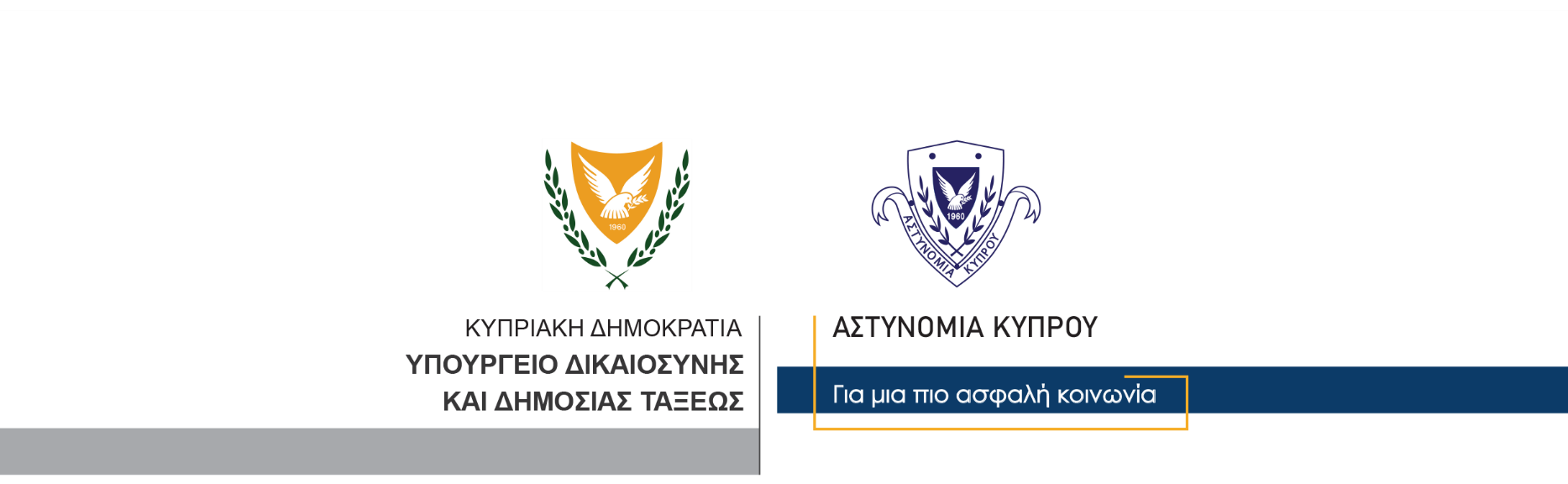 13 Μαΐου, 2022  Δελτίο Τύπου 4Παγκύπριοι έλεγχοι παράνομης διακίνησης εμπορευμάτων κατά παράβαση του Περί Διανοητικής Ιδιοκτησίας Νόμου στο πλαίσιο Ευρωπαϊκής Εκστρατείας	Στο πλαίσιο Ευρωπαϊκής Εκστρατείας ελέγχου παράνομης διακίνησης εμπορευμάτων κατά παράβαση του Περί Διανοητικής Ιδιοκτησίας Νόμου, διενεργήθηκαν παγκύπριοι έλεγχοι μεταξύ των ημερομηνιών 9 – 13 Μαΐου, 2022.	Συγκεκριμένα, μέλη του Κλάδου Καταπολέμησης Αδικημάτων Κλοπής Πνευματικής Ιδιοκτησίας και Παράνομων Στοιχημάτων της Υποδιεύθυνσης Ηλεκτρονικού Εγκλήματος σε συνεργασία με Λειτουργούς του Τμήματος Τελωνείων, διενήργησαν κατά τις πιο πάνω ημερομηνίες, παγκύπριους έλεγχους σε 24 υποστατικά, όπου εντοπίστηκαν και κατασχέθηκαν συνολικά 6,724 προϊόντα όπως είδη ένδυσης, υπόδησης, τσάντες, καπέλα, πορτοφόλια, ζώνες, θήκες κινητών τηλεφώνων, παιχνίδια, αρώματα και άλλα αντικείμενα, αφού όπως διαπιστώθηκε από τις εξετάσεις, πρόκειται για απομιμήσεις. 			 						       Κλάδος ΕπικοινωνίαςΥποδιεύθυνση Επικοινωνίας Δημοσίων Σχέσεων & Κοινωνικής Ευθύνης